
ՀԱՅԱՍՏԱՆԻ ՀԱՆՐԱՊԵՏՈՒԹՅԱՆ ՃԱՄԲԱՐԱԿ ՀԱՄԱՅՆՔ 
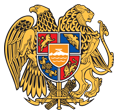 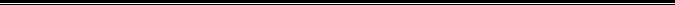 ԱՐՁԱՆԱԳՐՈՒԹՅՈՒՆ N 10
14 ԴԵԿՏԵՄԲԵՐԻ 2018թվական

ԱՎԱԳԱՆՈՒ ՀԵՐԹԱԿԱՆ ՆԻՍՏԻՀամայնքի ավագանու նիստին ներկա էին ավագանու 8 անդամներ:Բացակա էին` Հարություն Համազասպյանը, Մխիթար ՀայրապետյանըՀամայնքի ղեկավարի հրավերով ավագանու նիստին մասնակցում էին`
Սերյոժա Ավալյան, Հակոբ Մարտիրոսյան, Հայկ Պողոսյան, Ռոբերտ ՕհանյանՆիստը վարում էր  համայնքի ղեկավար` Վազգեն ԱդամյանըՆիստը արձանագրում էր աշխատակազմի քարտուղար` Արտակ ՍտեփանյանըԼսեցին
ՃԱՄԲԱՐԱԿ ՀԱՄԱՅՆՔԻ ՍԵՓԱԿԱՆՈՒԹՅՈՒՆ ՀԱՆԴԻՍԱՑՈՂ ԳՅՈՒՂՆՇԱՆԱԿՈՒԹՅԱՆ 10.5114 ՀԱ III –ՐԴ ԿԱՐԳԻ ԲՆԱԿԱՎԱՅՐԵՐԻ ՎԱՐԵԼԱՀՈՂԸ ՎԱՐՁԱԿԱԼՈՒԹՅԱՆ ԻՐԱՎՈՒՆՔՈՎ ՏՐԱՄԱԴՐԵԼՈՒ ՄԱՍԻՆ /Զեկ. ՎԱԶԳԵՆ ԱԴԱՄՅԱՆ/Ղեկավարվելով  ՀՀ «Հողային օրենսգրքի» 76-րդ հոդվածի 1-ին, 2-րդ, 3-րդ կետերով և 4-րդ կետի 1-ին մասով, «Տեղական ինքնակառավարման մասին» օրենսգրքի 18-րդ հոդվածի 1-ի կետի 21-րդ մասով.                         ՀԱՄԱՅՆՔԻ ԱՎԱԳԱՆԻՆ ՈՐՈՇՈՒՄ Է՝Համաձայնություն  տալ Ճամբարակ համայնքի 05-002-0251-0001 կադաստրային ծածկագրով գտնվող բնակավայրերի 10.5114 հա III –րդ  կարգի վարելահողը   տրամադրել վարձակալության իրավունքով: Հողամասի համար մեկնարկային գին սահմանել 64500 ՀՀ դրամ:Սույն որոշումը ուժի մեջ է մտնում ստորագրման պահից:Որոշումն ընդունված է. /կցվում է որոշում N 95/Լսեցին
ՃԱՄԲԱՐԱԿ ՀԱՄԱՅՆՔԻ ՍԵՓԱԿԱՆՈՒԹՅՈՒՆ ՀԱՆԴԻՍԱՑՈՂ ԳՅՈՒՂԱՏՆՏԵՍԱԿԱՆ 2.19086 ՀԱ III–ՐԴ ԿԱՐԳԻ ՎԱՐԵԼԱՀՈՂԸ ՎԱՐՁԱԿԱԼՈՒԹՅԱՆ ԻՐԱՎՈՒՆՔՈՎ ՏՐԱՄԱԴՐԵԼՈՒ ՄԱՍԻՆ /Զեկ. ՎԱԶԳԵՆ ԱԴԱՄՅԱՆ/Ղեկավարվելով  ՀՀ «Հողային օրենսգրքի» 76-րդ հոդվածի 1-ին, 2-րդ, 3-րդ կետերով և 4-րդ կետի 1-ին մասով, «Տեղական ինքնակառավարման մասին» օրենսգրքի 18-րդ հոդվածի 1-ի կետի 21-րդ մասով.                          ՀԱՄԱՅՆՔԻ ԱՎԱԳԱՆԻՆ ՈՐՈՇՈՒՄ Է՝Համաձայնություն տալ Ճամբարակ համայնքի 05-002-0253-0199 կադաստրային ծածկագրով գտնվող գյուղնշանակության 2.19086 հա III –րդ  կարգի վարելահողը   տրամադրել վարձակալության իրավունքով: Հողամասի համար մեկնարկային գին սահմանել 14000 ՀՀ դրամ:Սույն որոշումը ուժի մեջ է մտնում ստորագրման պահից:Որոշումն ընդունված է. /կցվում է որոշում N 96/Լսեցին
ՃԱՄԲԱՐԱԿ ՀԱՄԱՅՆՔԻ ՍԵՓԱԿԱՆՈՒԹՅՈՒՆ ՀԱՆԴԻՍԱՑՈՂ ԳՅՈՒՂՆՇԱՆԱԿՈՒԹՅԱՆ 4.23052 ՀԱ III –ՐԴ ԿԱՐԳԻ ՎԱՐԵԼԱՀՈՂԸ ՎԱՐՁԱԿԱԼՈՒԹՅԱՆ ԻՐԱՎՈՒՆՔՈՎ ՏՐԱՄԱԴՐԵԼՈՒ ՄԱՍԻՆ /Զեկ. ՎԱԶԳԵՆ ԱԴԱՄՅԱՆ/Ղեկավարվելով  ՀՀ «Հողային օրենսգրքի» 76-րդ հոդվածի 1-ին, 2-րդ, 3-րդ կետերով և 4-րդ կետի 1-ին մասով, «Տեղական ինքնակառավարման մասին» օրենսգրքի 18-րդ հոդվածի 1-ի կետի 21-րդ մասով.                          ՀԱՄԱՅՆՔԻ ԱՎԱԳԱՆԻՆ ՈՐՈՇՈՒՄ Է՝Համաձայնություն տալ Ճամբարակ համայնքի 05-002-0253-0200 կադաստրային ծածկագրով գտնվող գյուղնշանակության 4.23052 հա III–րդ  կարգի վարելահողը   տրամադրել վարձակալության իրավունքով: Հողամասի համար մեկնարկային գին սահմանել 26200 ՀՀ դրամ:Սույն որոշումը ուժի մեջ է մտնում ստորագրման պահից:Որոշումն ընդունված է. /կցվում է որոշում N 97/Լսեցին
ՃԱՄԲԱՐԱԿ ՀԱՄԱՅՆՔԻ ՍԵՓԱԿԱՆՈՒԹՅՈՒՆ ՀԱՆԴԻՍԱՑՈՂ ԳՅՈՒՂՆՇԱՆԱԿՈՒԹՅԱՆ 3.37412 ՀԱ IV –ՐԴ ԿԱՐԳԻ ՎԱՐԵԼԱՀՈՂԸ ՎԱՐՁԱԿԱԼՈՒԹՅԱՆ ԻՐԱՎՈՒՆՔՈՎ ՏՐԱՄԱԴՐԵԼՈՒ ՄԱՍԻՆ /Զեկ. ՎԱԶԳԵՆ ԱԴԱՄՅԱՆ/Ղեկավարվելով  ՀՀ «Հողային օրենսգրքի» 76-րդ հոդվածի 1-ին, 2-րդ, 3-րդ կետերով և 4-րդ կետի 1-ին մասով, «Տեղական ինքնակառավարման մասին» օրենսգրքի 18-րդ հոդվածի 1-ի կետի 21-րդ մասով.                                            ՀԱՄԱՅՆՔԻ ԱՎԱԳԱՆԻՆ ՈՐՈՇՈՒՄ Է՝Համաձայնություն տալ Ճամբարակ համայնքի 05-002-0253-0198 կադաստրային ծածկագրով գտնվող գյուղնշանակության  3.37412  հա IV–րդ կարգի վարելահողը   տրամադրել վարձակալության իրավունքով: Հողամասի համար մեկնարկային գին սահմանել 13200  ՀՀ դրամ:Սույն որոշումը ուժի մեջ է մտնում ստորագրման պահից:Որոշումն ընդունված է. /կցվում է որոշում N 98/Լսեցին
ՃԱՄԲԱՐԱԿ ՀԱՄԱՅՆՔԻ ՎԱՀԱՆ ԲՆԱԿԱՎԱՅՐԻ ՍԵՓԱԿԱՆՈՒԹՅՈՒՆ ՀԱՆԴԻՍԱՑՈՂ ԳՅՈՒՂՆՇԱՆԱԿՈՒԹՅԱՆ 0.85 ՀԱ I –ՐԴ ԿԱՐԳԻ ԱՐՈՏԱՎԱՅՐԸ ՎԱՐՁԱԿԱԼՈՒԹՅԱՆ ԻՐԱՎՈՒՆՔՈՎ ՏՐԱՄԱԴՐԵԼՈՒ ՄԱՍԻՆ /Զեկ. ՎԱԶԳԵՆ ԱԴԱՄՅԱՆ/Ղեկավարվելով  ՀՀ «Հողային օրենսգրքի» 76-րդ հոդվածի 1-ին, 2-րդ, 3-րդ կետերով և 4-րդ կետի 1-ին մասով, «Տեղական ինքնակառավարման մասին» օրենսգրքի 18-րդ հոդվածի 1-ի կետի 21-րդ մասով.                       ՀԱՄԱՅՆՔԻ ԱՎԱԳԱՆԻՆ ՈՐՈՇՈՒՄ Է՝Համաձայնություն տալ Ճամբարակ համայնքի Վահան բնակավայրի  05-081-0158-0016  կադաստրային ծածկագրով գտնվող գյուղ նշանակության  0.85  հա I–րդ  կարգի  արոտավայրը տրամադրել վարձակալության իրավունքով: Հողամասի համար մեկնարկային գին սահմանել 5300 ՀՀ դրամ:Սույն  որոշումը ուժի մեջ է մտնում ստորագրման պահից:Որոշումն ընդունված է. /կցվում է որոշում N 99/Լսեցին
ՃԱՄԲԱՐԱԿ ՀԱՄԱՅՆՔԻ ԱԶԱՏԱՄԱՐՏԻԿՆԵՐԻ ՓՈՂՈՑԻ 21 ՀԱՍՑԵՈՒՄ ԳՏՆՎՈՂ ՀԱՄԱՅՆՔԻ ՍԵՓԱԿԱՆՈՒԹՅՈՒՆ ՀԱՆԴԻՍԱՑՈՂ 0.24182 ՀԱ ԱՐԴՅՈՒՆԱԲԵՐՈՒԹՅԱՆ, ԸՆԴԵՐՔՕԳՏԱԳՈՐԾՄԱՆ ԵՎ ԱՅԼ ԱՐՏԱԴՐԱԿԱՆ ՆՇԱՆԱԿՈՒԹՅԱՆ ՀՈՂԱՏԱՐԱԾՔԸ ԱՃՈՒՐԴԱՅԻՆ ԿԱՐԳՈՎ ՎԱՃԱՌԵԼՈՒ ՄԱՍԻՆ /Զեկ. ՎԱԶԳԵՆ ԱԴԱՄՅԱՆ/Ղեկավարվելով  ՀՀ «Հողային օրենսգրքի» 76-րդ հոդվածի 1-ին, 2-րդ, 3-րդ կետերով և 4-րդ կետի 1-ին մասով, «Տեղական ինքնակառավարման մասին» օրենսգրքի 18-րդ հոդվածի 1-ի կետի 21-րդ մասով.                                ՀԱՄԱՅՆՔԻ ԱՎԱԳԱՆԻՆ ՈՐՈՇՈՒՄ Է՝Համաձայնություն տալ Ճամբարակ Ազատամարտիկների փողոց 21 հասցեում   05-002-0134-0003  կադաստրային ծածկագրով գտնվող համայնքի սեփականություն հանդիսացող  արդյունաբերության, ընդերքոգտագործման  և այլ  արտադրական նշանակության 0.24182 հա գյուղատնտեսական  արտադրական  հողատարածքը օտարել աճուրդ-վաճառքի կարգով: Հողամասի համար մեկնարկային գին սահմանել 536840 ՀՀ դրամ:Սույն որոշումը ուժի մեջ է մտնում ստորագրման պահից:Որոշումն ընդունված է. /կցվում է որոշում N 100/Լսեցին
ՀՀ ԳԵՂԱՐՔՈՒՆԻՔԻ ՄԱՐԶԻ ՃԱՄԲԱՐԱԿ ՀԱՄԱՅՆՔԻ ՊԱՎԼԻԿ ԱԴԱՄՅԱՆԻ ԿՈՂՄԻՑ ԿԱՌՈՒՑՎԱԾ ԻՆՔՆԱԿԱՄ ՇԻՆՈՒԹՅՈՒՆԸ ՀԱՄԱՅՆՔԱՅԻՆ ՍԵՓԱԿԱՆՈՒԹՅՈՒՆ ՃԱՆԱՉԵԼՈՒ ՄԱՍԻՆ /Զեկ. ՎԱԶԳԵՆ ԱԴԱՄՅԱՆ/Ղեկավարելով Քաղաքաշինության մասին ՀՀ օրենքի 14 պրիմ 3 հոդվածով <<Տեղական ինքնակառավարման մասին>> ՀՀ օրենքի 18-րդ հոդվածի 1-21 կետով ՀՀ Քաղաքաշինական օրենսգրքի 188-րդ հոդվածի 4-րդ կետով ՀՀ Կառավարության 29.12.2005թ. N 2387-Ն>>, 18.05.2006թ. N 915-Ն որոշման 33-րդ կետով և հաշվի առնելով, որ շինությունը կառուցված է համայնքային սեփականություն հանդիսացող հողատարածքի վրա, հիմք ընդունելով Ճամբարակ համայնքի բնակիչ Պավլիկ Ադամյանի դիմումը, Ճամբարակ քաղաքի Գետափնյա փողոց 13/2 հասցեում գտնվող 05-002-0110-   կադաստրային ծածկագրով 0.090 հա հողատարածքում իր կողմից ինքնակամ կառուցված 105.82 ք.մ. ներքինև 120.0 ք.մ. արտաքին մակերեսով ավտոտեխսպասարկման կետը  օրինականացնելո ւմասին.                            ՀԱՄԱՅՆՔԻ ԱՎԱԳԱՆԻՆ ՈՐՈՇՈՒՄ Է՝Համաձայնություն տալ Ճամբարակ համայնքի  Գետափնյա փողոց 13/2 հասցեում   գտնվող, Ճամբարակ համայնքի բնակիչ Պավլիկ Ադամյանի կողմից  ինքնակամ կառուցված ավտոտեխսպասարկման կետը համայնքային սեփականություն ճանաչելու  մասին,  հետագայում ուղղակի վաճառքով տրամադրելու նպատակով:Սույն  որոշումը ուժի մեջ է մտնում ստորագրման պահից:Որոշումն ընդունված է. /կցվում է որոշում N 101/Լսեցին
ՍԵՎԱՆ ԱԶԳԱՅԻՆ ՊԱՐԿԻ ՏԱՐԱԾՔՈՒՄ ԳՏՆՎՈՂ` ՆԱԽԿԻՆ &lt;&lt;ԱՄԻՐԽԵՐ&gt;&gt; ԽՈՐՀՏՆՏԵՍՈՒԹՅԱՆ ՆԵՐԿԱՅԻՍ ԿԱԼԱՎԱՆ ԳՅՈՒՂԻՆ ՊԱՏԿԱՆՈՂ ԿԱՑԱՐԱՆԸ և ԱՆԱՍՆԱՇԵՆՔԸ ՀԱՄԱՅՆՔԱՅԻՆ ՍԵՓԱԿԱՆՈՒԹՅՈՒՆ ՃԱՆԱՉԵԼՈՒ ՄԱՍԻՆ /Զեկ. ՎԱԶԳԵՆ ԱԴԱՄՅԱՆ/Ղեկավարելով ՀՀ «Տեղական ինքնակառավարման մասին» 18-րդ հոդվածի 1-ին  մասի 21 կետով.                                ՀԱՄԱՅՆՔԻ ԱՎԱԳԱՆԻՆ ՈՐՈՇՈՒՄ Է՝Դեռևս1970  թվականներին նախկին Կրասնոսելսկի շրջանի  ադրբեջանաբնակ<<Ամիրխեր>>  խորհտնտեսության պատկանող Սևան լճափնյա տարածքի  արոտավայրում կառուցվել է 379 մ2  մակերեսով անասնաշենք և 72 մ2  մակերեսով  կացարան: 1990 թվականից  գյուղը վերանվանվել է Կալավան:1991 թվականին  սեփականաշնորհման ընթացքում  նշված շինությունները անհրաժեշտ  ձևակերպում չեն ստացել և ներկայումս  օգտագործվում են անհայտ անձանց կողմից:«Սևան»ազգային պարկի տարածքում գտնվող նախկին «Ամիրխեր»խորհտնտեսության ներկայիս Կալավան գյուղին պատկանող 379 մ2 անասնաշենքը և 72 մ2 կացարանը ճանաչել, որպես համայնքային սեփականություն:Որոշման մեկ օրինակը ուղարկել «Սևան» ազգային պարկ և խնդրել կատարել համապատասխան ձևակերպումները:Սույն որոշումը ուժի մեջ է մտնում ստորագրման պահից:Որոշումն ընդունված է. /կցվում է որոշում N 102/Լսեցին
ՀԱՄԱՅՆՔԻ ՏԱՐԱԾՔՈՒՄ ԳՏՆՎՈՂ ԱՆՀԱՅՏ ՀՈՂԸ ՀԱՄԱՅՆՔԱՅԻՆ ՍԵՓԱԿԱՆՈՒԹՅՈՒՆ ՃԱՆԱՉԵԼՈՒ ՄԱՍԻՆ /Զեկ. ՎԱԶԳԵՆ ԱԴԱՄՅԱՆ/Ղեկավարվելով ՀՀ <<Հողային օրենսգրքի>>  56-րդ հոդվածի 1-ին մասով  <<Տեղական ինքնակառավարման մասին>>  ՀՀ  օրենքի 16-րդ հոդվածի 20-րդ կետով և հիմք ընդունելով ՀՀ կառավարության առընթեր  Անշարժ գույքի կադաստրի պետական կոմիտեի նախագահի 01.06.2010թ.  N 186-Ն հրամանի 9-րդ կետի 5-րդ ենթակետով.                                  ՀԱՄԱՅՆՔԻ ԱՎԱԳԱՆԻՆ ՈՐՈՇՈՒՄ Է՝Ճամբարակ  համայնքի տարածքում գտնվող  05-002-0166-0006  կադաստրային ծածկագրով  0.079851 հա  բնակավայրի  անհայտ  հողը ճանաչել  համայնքի սեփականություն և ներկայացնել պետական գրանցման:Սույն որոշումը ուժի մեջ է մտնում ստորագրման պահից:Որոշումն ընդունված է. /կցվում է որոշում N 103/Լսեցին
ՃԱՄԲԱՐԱԿ ՀԱՄԱՅՆՔԻ ՍԵՓԱԿԱՆՈՒԹՅՈՒՆ ՀԱՆԴԻՍԱՑՈՂ 32.0 ՀԱ ԴԵԳՐԵԴԱՑՎԱԾ ՀՈՂԵՐԸ 2 ՏԱՐԻ ԺԱՄԿԵՏՈՎ ԱՆՀԱՏՈՒՅՑ ՏՐԱՄԱԴՐԵԼՈՒ ՄԱՍԻՆ /Զեկ. ՎԱԶԳԵՆ ԱԴԱՄՅԱՆ/Ղեկավարվելով  «Հողային օրենսգրքի» ՀՀ 76-րդ հոդվածի 1-ին, 2-րդ, 3-րդ կետերով և 4-րդ մասի 1-ին մասով.                     ՀԱՄԱՅՆՔԻ ԱՎԱԳԱՆԻՆ ՈՐՈՇՈՒՄ Է՝Համաձայնություն տալ Ճամբարակ համայնքի սեփականություն հանդիսացող, «Ռավնատա» հանդամասում գտնվող  32.0 հա դեգրեդացված հողերը   վերականգնելու   «Դիակոնիա» բարեգործական հիմնադրամի ծրագրի շրջանակներում  և  հողատարածքը տրամադրել 2 տարի ժակետով` անհատույց:Սույն որոշումը ուժի մեջ է մտնում ստորագրման պահից:Որոշումն ընդունված է. /կցվում է որոշում N 104/Լսեցին
ՀԱՄԱՅՆՔԻ ՍԵՓԱԿԱՆՈՒԹՅՈՒՆ ՀԱՆԴԻՍԱՑՈՂ 05-002-0079-026 ԾԱԾԿԱԳՐՈՎ 0,00192 ՀԱ ՀՈՂԱՄԱՍԸ ՍԱՄՎԵԼ ԼԱԶԱՐՅԱՆԻՆ ՈՒՂՂԱԿԻ ՎԱՃԱՌՔՈՎ ՏՐԱՄԱԴՐԵԼՈՒ ՄԱՍԻՆ /Զեկ. ՎԱԶԳԵՆ ԱԴԱՄՅԱՆ/Ղեկավարելով Հայաստանի Հանրապետության «Հողային օրենսգրքի»  62-րդ հոդվածի 3-րդ մասով, «Տեղական ինքնակառավարման մասին» ՀՀ օրենքի 16-րդ հոդվածի 20-րդ կետով.                                                                        ՀԱՄԱՅՆՔԻ ԱՎԱԳԱՆԻՆ ՈՐՈՇՈՒՄ Է՝Ճամբարակ հմայնքի սեփականւթյուն հանդիսացող Տ. Մեծի փող. 4/2 շինութ. հացեում գտնվող 05-002-0079-026 ծածկագրով 0,00192 հա մակերեսով հողամասը ուղղակի վաճառքով  տրամադրել քաղաքացի Սամվել Լազարյանին, քանի որ նշված հողամասի վրա կառուցված է Սալվել Լազարյանին սեփականության իրավուքով պատկանող ավտոտնակը:Սույն որոշումը ուժի մեջ է մտնում ստորագրման պահից:Որոշումն ընդունված է. /կցվում է որոշում N 105/Լսեցին
ՀԱՄԱՅՆՔԻ ՍԵՓԱԿԱՆՈՒԹՅՈՒՆ ՀԱՆԴԻՍԱՑՈՂ 05-002-0101-064 ԾԱԾԿԱԳՐՈՎ 0,004049 ՀԱ ՀՈՂԱՄԱՍԸ ԱՇՈՏ ՍԱՀԱԿՅԱՆԻՆ ՈՒՂՂԱԿԻ ՎԱՃԱՌՔՈՎ ՏՐԱՄԱԴՐԵԼՈՒ ՄԱՍԻՆ /Զեկ. ՎԱԶԳԵՆ ԱԴԱՄՅԱՆ/Ղեկավարելով Հայաստանի Հանրապետության «Հողային օրենսգրքի»  62-րդ հոդվածի 3-րդ մասով, «Տեղական ինքնակառավարման մասին» ՀՀ օրենքի 16-րդ հոդվածի 20-րդ կետով.                                                                       ՀԱՄԱՅՆՔԻ ԱՎԱԳԱՆԻՆ ՈՐՈՇՈՒՄ Է՝Ճամբարակ համայնքի սեփականությունը հանդիսացող Տ. Մեծի փող. 11/5 շինութ. հասցեում գտնվող 05-002-0101-064 ծածկագրով 0,004049 հա մակերոսով հողամասը ուղղակի վաճառքով տրամադրել քաղաքացի Աշոտ Սահակյանին, քանի որ նշված հողամասի վրա կառուցված է Աշոտ Սահակյանին սեփականության իրավունքով պատկանող ավտոտնակը:Սույն որոշումը ուժի մեջ է մտնում ստորագրման պահից:Որոշումն ընդունված է. /կցվում է որոշում N 106/Լսեցին
ՀԱՄԱՅՆՔԻ ՍԵՓԱԿԱՆՈՒԹՅՈՒՆ ՀԱՆԴԻՍԱՑՈՂ 05-002-0079-0054 ԾԱԾԿԱԳՐՈՎ 0,00292 ՀԱ ՀՈՂԱՄԱՍԸ ԱՐՄԵՆՈՒՀԻ ՍԱՐԻԲԵԿՅԱՆԻՆ ՈՒՂՂԱԿԻ ՎԱՃԱՌՔՈՎ ՏՐԱՄԱԴՐԵԼՈՒ ՄԱՍԻՆ /Զեկ. ՎԱԶԳԵՆ ԱԴԱՄՅԱՆ/Ղեկավարելով Հայաստանի Հանրապետության «Հողային օրենսգրքի»  62-րդ հոդվածի 3-րդ մասով, «Տեղական ինքնակառավարման մասին» ՀՀ օրենքի 16-րդ հոդվածի 20-րդ կետով.                                                                     ՀԱՄԱՅՆՔԻ ԱՎԱԳԱՆԻՆ ՈՐՈՇՈՒՄ Է՝Ճամբարակ համայնքի սեփականությունը հանդիսացող Տ. Մեծի փող. 4/1 շինութ. հասցեում  գտնվող 05-002-0079-0054 ծածկագրով 0,00292 հա մակերեսով հողամասը ուղղակի վաճառքով տրամադրել քաղաքացի Արմենուհի Սարիբեկյանին, քանի որ նշված հողամասի վրա կառուցված է Արմենուհի Սահակյանին սեփականության իրավուքով պատկանող ավտոտնակը:Սույն որոշումը ուժի մեջ է մտնում ստորագրման պահից:Որոշումն ընդունված է. /կցվում է որոշում N 107/Լսեցին
ՀՀ ԳԵՂԱՐՔՈՒՆԻՔԻ ՄԱՐԶԻ ՃԱՄԲԱՐԱԿ ՀԱՄԱՅՆՔԻ ԶԻՆԱ ՍՏԵՓԱՆՅԱՆԻ ԿՈՂՄԻՑ ԿԱՌՈՒՑՎԱԾ ԻՆՔՆԱԿԱՄ ՇԻՆՈՒԹՅՈՒՆԸ ՀԱՄԱՅՆՔԱՅԻՆ ՍԵՓԱԿԱՆՈՒԹՅՈՒՆ ՃԱՆԱՉԵԼՈՒ ՄԱՍԻՆ /Զեկ. ՎԱԶԳԵՆ ԱԴԱՄՅԱՆ/Ղեկավարելով «Քաղաքաշինության մասին» ՀՀ օրենքի 14 պրիմ 3 հոդվածով,«Տեղական ինքնակառավարման մասին» օրենքի 18 հոդվածի 1-ին կետի 28-րդ մասով., ՀՀ «Քաղաքաշինական օրենսգրքի» 188-րդ հոդվածի 4-րդ կետով ՀՀ Կառավարության 29.12.2005թ. N 2387-Ն» 18.05.2006թ. թիվ 912-Ն որոշման 33-րդ մասով և հաշվի առնելով, որ շինությունը կառուցված է համայնքային սեփականություն հանդիսացող հողատարածքի վրա, հիմք ընդունելով Ճամբարակ համայնքի բնակիչ Զինա Ստեփանյանի դիմումը, Ճամբարակ քաղաքի Տ.Մեծի փող.  5 /1 հասցեում գտվող 05-002-0101- կադաստրային ծածկագրով հողատարածքում իր կողմից ինքնակամ կառուցված ավտոտնակը օրինականացնելու մասին.                                        ՀԱՄԱՅՆՔԻ ԱՎԱԳԱՆԻՆ ՈՐՈՇՈՒՄ Է՝ Հավանություն տալ Ճամբարակ համայնքի բնակիչ Զինա Ստեփանյանի կողմից կառուցված  Տ.Մեծի փող.5/1 հասցեում գտնվող ինքնակամ կառուցված 44.22ք.մ. ներքին և 50.75ք.մ. արտաքին մակերեսով ավտոտնակը ճանաչել համայնքային սեփականություն` հետագայում իրեն օտարման կարգով տրամադրելու նպատակով:Սույն որոշումը ուժի մեջ է մտնում ստորագրման պահից:Որոշումն ընդունված է. /կցվում է որոշում N 108/Լսեցին
ԳՈՒՅՔԱՀԱՐԿԻ ԳԾՈՎ ԱՐՏՈՆՈՒԹՅՈՒՆ ՍԱՀՄԱՆԵԼՈՒ ՄԱՍԻՆ /Զեկ. ՎԱԶԳԵՆ ԱԴԱՄՅԱՆ/Ղեկավարելով «Տեղական ինքնակառավարման մասին»  օրենսգրքի 35-րդ հոդվածը, 38-րդ հոդվածի 1-ին կետի 2-րդ և 3-րդ մասի պահանջները և  ՀՀ «Գույքահարկի մասին» օրենքի`01.01.2003թ.–ի 15 հոդվածի 3-րդ կետի պահնջներով.                         ՀԱՄԱՅՆՔԻ ԱՎԱԳԱՆԻՆ ՈՐՈՇՈՒՄ Է՝Հաշվի առնելով Ճամբարակ համայնքի բնակիչ Արտուր Մխիթարյանի  դիմումը այն մասին, որ իր անունով հաշվառված է MERCEDES  մակնիշի  ավտոմեքենա, որը տարիներ շարունակ գտնվել է անսարք վիճակում և չի շահագործվել, կուտակվել է 226300դր. (երկու հարյուր քսանվեց հազար երեք հարյուր դրամ) գույքահարկի պարտք, որից 168000 դրամը (հարյուր վաթսունութ հազար) մայր գումար է, իսկ 58300 (հիսունութ հազար երեք հարյուր) դրամը` տույժ: Նա մուծել է մայր գումարը և  սոցիալական խնդիրներից ելնելով` խնդրում է օրենքի սահմանում արտոնել գույքահարկի մասով (հիսունութ հազար երեք հարյուր) տույժը:Սահմանված կարգով դուրս գրել պարտքըՍույն որոշումը ուժի մեջ է մտնում ստորագրման պահից:Որոշումն ընդունված է. /կցվում է որոշում N 109/Լսեցին
ԳՈՒՅՔԱՀԱՐԿԻ ԳԾՈՎ ԱՐՏՈՆՈՒԹՅՈՒՆ ՍԱՀՄԱՆԵԼՈՒ ՄԱՍԻՆ /Զեկ. ՎԱԶԳԵՆ ԱԴԱՄՅԱՆ/Ղեկավարելով «Տեղական ինքնակառավարման մասին»  օրենսգրքի 35-րդ հոդվածը, 38-րդ հոդվածի 1-ին կետի 2-րդ և 3-րդ մասի պահանջները և  ՀՀ «Գույքահարկի մասին» օրենքի`01.01.2003թ.–ի 15 հոդվածի 3-րդ կետի պահնջներով.                       ՀԱՄԱՅՆՔԻ ԱՎԱԳԱՆԻՆ ՈՐՈՇՈՒՄ Է՝Հաշվի առնելով Ճամբարակ համայնքի Ճամբարակ քաղաքի բնակչուհի Պայծառիկ Աղաջանյանի  դիմումը այն մասին, որ իր անունով հաշվառված MERCEDES մակնիշի ավտոմեքենան տարիներ շարունակ գտնվել է անսարք վիճակում և չի շահագործվել, 2015 թվականից կուտակվել է 366258 (երեք հարյուր վաթսունվեց հազար երկու հարյուր հիսունութ) դրամ գույքահարկի պարտք, որից 272000 (երկու հարյուր յոթանասուներկու հազար) դրամը մայր գումարն է, 94258 (ինսունչորս հազար երկու հարյուր հիսունութ)-ը` տույժ: Նա  մուծել է մայր գումարը և  խնդրում է օրենքի սահմանում արտոնել գույքահարկի մասով  94258 (ինսունչորս հազար երկու հարյուր հիսունութ) դրամ տույժը: Սահմանված կարգով դուրս գրել պարտքը:Սույն որոշումը ուժի մեջ է մտնում ստորագրման պահից:Որոշումն ընդունված է. /կցվում է որոշում N 110/Լսեցին
ՀՈՂԻ ՀԱՐԿԻ ԳԾՈՎ ԱՐՏՈՆՈՒԹՅՈՒՆ ՍԱՀՄԱՆԵԼՈՒ ՄԱՍԻՆ /Զեկ. ՎԱԶԳԵՆ ԱԴԱՄՅԱՆ/Հիմք ընդունելով «Տեղական ինքնակառավարման մասին» 35 հոդվածը, 38 հոդվածի 1-ին կետի 2-րդ և 3-րդ մասի պահանջները և ղեկավարվելով ՀՀ «Հողի հարկի մասին» օրենքի 10-րդ հոդվածի  (10-րդ հոդվածը լրաց. 05.04.00 ՀՕ-50, 30.04.08 ՀՕ-55-Ն, 08.12.11 ՀՕ-353-Ն, 27.02.12 ՀՕ-29-Ն, 21.03.12 ՀՕ-95-Ն)  11-րդ կետի պահնջներով.                     ՀԱՄԱՅՆՔԻ ԱՎԱԳԱՆԻՆ ՈՐՈՇՈՒՄ Է՝Հաշվի առնելով սահմանապահ Վահան  գյուղի բնակչուհի Քնարիկ Աբրահամյանի  դիմումը այն մասին, որ իրեն պատկանող հողերի վրա 2008-2012թթ. –ին  կուտակվել է 164773  (հարյուր վաթսունչորս հազար յոթ հարյուր յոթանասուներեք ) դրամ, որից 106330 (հարյուր վեց հազար երեք հարյուր երեսուն) դրամը մայր գումարն է, 58443 (հիսունութ հազար չորս հարյուր քառասուներեք) դրամը` տույժ: Նա մուծել է մայր գումարը և խնդրոմ է օրենքի սահմանում արտոնել իր վրա կուտակված 58443 (հիսունութ հազար չորս հարյուր քառասուներեք) դրամ տույժը: Սահմանված կարգով դուրս գրել պարտքը:Սույն որոշումը ուժի մեջ է մտնում ստորագրման պահից:Որոշումն ընդունված է. /կցվում է որոշում N 111/Լսեցին
ԳՈՒՅՔԱՀԱՐԿԻ ԳԾՈՎ ԱՐՏՈՆՈՒԹՅՈՒՆ ՍԱՀՄԱՆԵԼՈՒ ՄԱՍԻՆ /Զեկ. ՎԱԶԳԵՆ ԱԴԱՄՅԱՆ/Ղեկավարելով «Տեղական ինքնակառավարման մասին»  օրենսգրքի 35-րդ հոդվածը, 38-րդ հոդվածի 1-ին կետի 2-րդ և 3-րդ մասի պահանջները և  ՀՀ «Գույքահարկի մասին» օրենքի`01.01.2003թ.–ի 15 հոդվածի 3-րդ կետի պահնջներով.                    ՀԱՄԱՅՆՔԻ ԱՎԱԳԱՆԻՆ ՈՐՈՇՈՒՄ Է՝Հաշվի առնելով Ճամբարակ համայնքի Մարտունի գյուղի  բնակչուհի Անուշ Ամիրյանի   դիմումը այն մասին, որ իր անունով Մարտունի գյուղում գրանցված է  5-063-0028-0001-001 կադաստրային կոդով շինություն, որի հարկը 2008թ.-ից չի վճարել և կուտակվել է 81330(ութսունմեկ հազար երեք հարյուր երեսուն) դրամ գույքահարկի պարտք, որից 55290 (հիսունհինգ հազար երկու հարյուր ինսուն) դրամը մայր գումարն է, 26040 (քսանվեց հազար քառասուն) դրամը` տույժ: Նա  մուծել է մայր գումարը և  խնդրում է օրենքի սահմանում արտոնել գույքահարկի մասով  26040 (քսանվեց հազար քառասուն) դրամ տույժը: Սահմանված կարգով դուրս գրել պարտքը:Սույն որոշումը ուժի մեջ է մտնում ստորագրման պահից:Որոշումն ընդունված է. /կցվում է որոշում N 112/Լսեցին
ՃԱՄԲԱՐԱԿ ՀԱՄԱՅՆՔԻ ԱՎԱԳԱՆՈՒ՝ 14.12.2018 ԹՎԱԿԱՆԻ ԹԻՎ 10 ՀԵՐԹԱԿԱՆ ՆԻՍՏԻ ՕՐԱԿԱՐԳԸ ՀԱՍՏԱՏԵԼՈՒ ՄԱՍԻՆ /Զեկ. ԱՐՏԱԿ ՍՏԵՓԱՆՅԱՆ/Ղեկավարվելով «Տեղական ինքնակառավարման մասին» ՀՀ օրենքի 14-րդ հոդվածի պահանջներով.  Հաստատել համայնքի ավագանու` 14.12.2018թ. թիվ 10 հերթական նիստի հետևյալ օրակարգը՝1. ՃԱՄԲԱՐԱԿ ՀԱՄԱՅՆՔԻ ՍԵՓԱԿԱՆՈՒԹՅՈՒՆ ՀԱՆԴԻՍԱՑՈՂ ԳՅՈՒՂ ՆՇԱՆԱԿՈՒԹՅԱՆ 10,5114 ՀԱ III-ՐԴ ԿԱՐԳԻ ԲՆԱԿԱՎԱՅՐԵՐԻ ՎԱՐԵԼԱՀՈՂԸ ՎԱՐՁԱԿԱԼՈՒԹՅԱՆ ԻՐԱՎՈՒՆՔՈՎ ՏՐԱՄԱԴՐԵԼՈՒ ՄԱՍԻՆ                                                                                                                                                         /ԶԵԿ.  Վ. ԱԴԱՄՅԱՆ/2. ՃԱՄԲԱՐԱԿ ՀԱՄԱՅՆՔԻ ՍԵՓԱԿԱՆՈՒԹՅՈՒՆ ՀԱՆԴԻՍԱՑՈՂ ԳՅՈՒՂԱՏՆՏԵՍԱԿԱՆ  2.19086 ՀԱ III-ՐԴ ԿԱՐԳԻ ՎԱՐԵԼԱՀՈՂԸ ՎԱՐՁԱԿԱԼՈՒԹՅԱՆ ԻՐԱՎՈՒՆՔՈՎ ՏՐԱՄԱԴՐԵԼՈՒ ՄԱՍԻՆ                                                                                                                                                                                                                                                  /ԶԵԿ.  Վ. ԱԴԱՄՅԱՆ/3. ՃԱՄԲԱՐԱԿ ՀԱՄԱՅՆՔԻ ՍԵՓԱԿԱՆՈՒԹՅՈՒՆ ՀԱՆԴԻՍԱՑՈՂ ԳՅՈՒՂՆՇԱՆԱԿՈՒԹՅԱՆ 4.23052 ՀԱ  III-ՐԴ ԿԱՐԳԻ ՎԱՐԵԼԱՀՈՂԸ ՎԱՐՁԱԿԱԼՈՒԹՅԱՆ ԻՐԱՎՈՒՆՔՈՎ ՏՐԱՄԱԴՐԵԼՈՒ ՄԱՍԻՆ
                                                                                                                                                /ԶԵԿ.  Վ. ԱԴԱՄՅԱՆ/4. ՃԱՄԲԱՐԱԿ ՀԱՄԱՅՆՔԻ ՍԵՓԱԿԱՆՈՒԹՅԱՈՒՆ ՀԱՆԴԻՍԱՑՈՂ ԳՅՈՒՂՆՇԱՆԱԿՈՒԹՅԱՆ 3.37412 ՀԱ IV-ՐԴ ԿԱՐԳԻ ՎԱՐԵԼԱՀՈՂԸ ՎԱՐՁԱԿԱԼՈՒԹՅԱՆ ԻՐԱՎՈՒՆՔՈՎ ՏՐԱՄԱԴՐԵԼՈՒ ՄԱՍԻՆ                                                                                                                                              /ԶԵԿ.  Վ. ԱԴԱՄՅԱՆ/5. ՃԱՄԲԱՐԱԿ ՀԱՄԱՅՆՔԻ ՎԱՀԱՆ ԲՆԱԿԱՎԱՅՐԻ ՍԵՓԱԿԱՆՈՒԹՅՈՒՆ ՀԱՆԴԻՍԱՑՈՂ ԳՅՈՒՂՆՇԱՆԱԿՈՒԹՅԱՆ 0,85 ՀԱ I-ԻՆ ԿԱՐԳԻ ԱՐՈՏԱՎԱՅՐԸ ՎԱՐՁԱԿԱԼՈՒԹՅԱՆ ԻՐԱՎՈՒՆՔՈՎ ՏՐԱՄԱԴՐԵԼՈՒ ՄԱՍԻՆ                                                                                                                                              /ԶԵԿ.  Վ. ԱԴԱՄՅԱՆ/6. ՃԱՄԲԱՐԱԿ ՀԱՄԱՅՆՔԻ ԱԶԱՏԱՄԱՐՏԻԿՆԵՐԻ ՓՈՂՈՑԻ 21 ՀԱՍՑԵՈՒՄ ԳՏՆՎՈՂ ՀԱՄԱՅՆՔԻ ՍԵՓԱԿԱՆՈՒԹՅՈՒՆ ՀԱՆԴԻՍԱՑՈՂ 0,24182 ՀԱ ԱՐԴՅՈՒՆԱԲԵՐՈՒԹՅԱՆ, ԸՆԴԵՐՔԱՕԳՏԱԳՈՐԾՄԱՆ ԵՎ ԱՅԼ ԱՐՏԱԴՐԱԿԱՆ ՆՇԱՆԱԿՈՒԹՅԱՆ ՀՈՂԱՏԱՐԱԾՔԸ ԱՃՈՒՐԴԱՅԻՆ ԿԱՐԳՈՎ ՎԱՃԱՌԵԼՈՒ ՄԱՍԻՆ                                                                                                                                              /ԶԵԿ.  Վ. ԱԴԱՄՅԱՆ/7. ՀՀ ԳԵՑԱՐՔՈՒՆԻՔԻ ՄԱՐԶԻ ՃԱՄԲԱՐԱԿ ՀԱՄԱՅՆՔԻ ՊԱՎԼԻԿ ԱԴԱՄՅԱՆԻ ԿՈՂՄԻՑ ԿԱՌՈՒՑՎԱԾ ԻՆՔՆԱԿԱՄ ՇԻՆՈՒԹՅՈՒՆԸ ՀԱՄՅՆՔԱՅԻՆ ՍԵՓԱԿԱՆՈՒԹՅՈՒՆ ՃԱՆԱՉԵԼՈՒ ՄԱՍԻՆ                                                                                                                                                             /ԶԵԿ.  Վ. ԱԴԱՄՅԱՆ/8. «ՍԵՎԱՆ» ԱԶԳԱՅԻՆ ՊԱՐԿԻ ՏԱՐԱԾՔՈՒՄ ԳՏՆՎՈՂ՝ ՆԱԽԿԻՆ  «ԱՄԻՐԽԵՐ» ԽՈՐՀՏՆՏԵՍՈՒԹՅԱՆ ՆԵՐԿԱՅԻՍ ԿԱԼԱՎԱՆ ԳՅՈՒՂԻՆ ՊԱՏԿԱՆՈՂ ԿԱՑԱՐԱՆԸ ԵՎ ԱՆԱՍՆԱՇԵՆՔԸ ՀԱՄԱՅՆՔԱՅԻՆ ՍԵՓԱԿԱՆՈՒԹՅՈՒՆ ՃԱՆԱՉԵԼՈՒ ՄԱՍԻՆ
                                                                                                                                            /ԶԵԿ.  Վ. ԱԴԱՄՅԱՆ/9. ՀԱՄԱՅՆՔԻ ՏԱՐԱԾՔՈՒՄ ԳՏՆՎՈՂ ԱՆՀԱՅՏ ՀՈՂԸ ՀԱՄԱՅՆՔԱՅԻՆ ՍԵՓԱԿԱՆՈՒԹՅՈՒՆ ՃԱՆՉԵԼՈՒ ՄԱՍԻՆ                                                                                                                                               /ԶԵԿ.  Վ. ԱԴԱՄՅԱՆ/10. ՃԱՄԲԱՐԱԿ ՀԱՄԱՅՆՔԻ ՍԵՓԱԿԱՆՈՒԹՅՈՒՆ ՀԱՆԴԻՍԱՑՈՂ 32,0 ՀԱ ԴԵԳՐԵԴԱՑՎԱԾ ՀՈՂԵՐԸ 2 ՏԱՐԻ ԺԱՄԿԵՏՈՎ ԱՆՀԱՏՈՒՅՑ ՏՐԱՄԱԴՐԵԼՈՒ ՄԱՍԻՆ
                                                                                                                                                /ԶԵԿ.  Վ. ԱԴԱՄՅԱՆ/11. ՀԱՄԱՅՆՔԻ ՍԵՓԱԿԱՆՈՒԹՅՈՒՆ ՀԱՆԴԻՍԱՑՈՂ 05-002-0079-026 ԾԱԾԿԱԳՐՈՎ ՀԱ ՀՈՂԱՄԱՍԸ ՍԱՄՎԵԼ ԼԱԶԱՐՅԱՆԻՆ ՈՒՂՂԱԿԻ ՎԱՃԱՌՔՈՎ ՏՐԱՄԱԴՐԵԼՈՒ ՄԱՍԻՆ
                                                                                                                                                                  /ԶԵԿ.  Վ. ԱԴԱՄՅԱՆ/12.  ՀԱՄԱՅՆՔԱՅԻՆ ՍԵՓԱԿԱՆՈՒԹՅՈՒՆ ՀԱՆԴԻՍԱՑՈՂ 05-002-0101-064 ԾԱԾԿԱԳՐՈՎ ՀԱ ՀՈՂԱՄԱՍԸ ԱՇՈՏ ՍԱՀԱԿՅԱՆԻՆ ՈՒՂՂԱԿԻ ՎԱՃԱՌՔՈՎ ՏՐԱՄԱԴՐԵԼՈՒ ՄԱՍԻՆ
                                                                                                                                                                 /ԶԵԿ.  Վ. ԱԴԱՄՅԱՆ/13.  ՀԱՄԱՅՆՔԱՅԻՆ ՍԵՓԱԿԱՆՈՒԹՅՈՒՆ ՀԱՆԴԻՍԱՑՈՂ 05-002-0079-0054 ԾԱԾԿԱԳՐՈՎ ՀԱ ՀՈՂԱՄԱՍԸ ԱՐՄԵՆՈՒՀԻ ՍԱՐԻԲԵԿՅԱՆԻՆ ՈՒՂՂԱԿԻ ՎԱՃԱՌՔՈՎ ՏՐԱՄԱԴՐԵԼՈՒ ՄԱՍԻՆ
                                                                                                                                                   /ԶԵԿ.  Վ. ԱԴԱՄՅԱՆ/14.  ՀՀ ԳԵՂԱՐՔՈՒՆԻՔԻ ՄԱՐԶԻ ՃԱՄԲԱՐԱԿ ՀԱՄԱՅՆՔԻ ԶԻՆԱ ՍՏԵՓԱՆՅԱՆԻ ԿԱՌՈՒՑՎԱԾ ԻՆՔՆԱԿԱՄ ՇԻՆՈՒԹՅՈՒՆԸ ՀԱՄԱՅՆՔԱՅԻՆ ՍԵՓԱԿԱՆՈՒԹՅՈՒՆ ՃԱՆԱՉԵԼՈՒ ՄԱՍԻՆ
                                                                                                                                                  /ԶԵԿ.  Վ. ԱԴԱՄՅԱՆ/15. ԳՈՒՅՔԱՀԱՐԿԻ ԳԾՈՎ ԱՐՏՈՆՈՒԹՅՈՒՆ ՍԱՀՄԱՆԵԼՈՒ ՄԱՍԻՆ 
                                                                                                                                                /ԶԵԿ.  Վ. ԱԴԱՄՅԱՆ/16. ԳՈՒՅՔԱՀԱՐԿԻ ԳԾՈՎ ԱՐՏՈՆՈՒԹՅՈՒՆ ՍԱՀՄԱՆԵԼՈՒ ՄԱՍԻՆ
                                                                                                                                                  /ԶԵԿ.  Վ. ԱԴԱՄՅԱՆ/17. ՀՈՂԻ ՀԱՐԿԻ ԳԾՈՎ ԱՐՏՈՆՈՒԹՅՈՒՆ ՍԱՀՄԱՆԵԼՈՒ ՄԱՍԻՆ
                                                                                                                                               /ԶԵԿ.  Վ. ԱԴԱՄՅԱՆ/18. ԳՈՒՅՔԱՀԱՐԿԻ ԳԾՈՎ ԱՐՏՈՆՈՒԹՅՈՒՆ ՍԱՀՄԱՆԵԼՈՒ ՄԱՍԻՆ
                                                                                                                                                              /ԶԵԿ.  Վ. ԱԴԱՄՅԱՆՈրոշումն ընդունված է. /կցվում է որոշում N 94/
ՀԱՄԱՅՆՔԻ ՂԵԿԱՎԱՐ

ՎԱԶԳԵՆ ԱԴԱՄՅԱՆ________________Նիստն արձանագրեց`  Արտակ Ստեփանյանը _________________________________Կողմ-8Դեմ-0Ձեռնպահ-0Կողմ-8Դեմ-0Ձեռնպահ-0Կողմ-8Դեմ-0Ձեռնպահ-0Կողմ-8Դեմ-0Ձեռնպահ-0Կողմ-8Դեմ-0Ձեռնպահ-0Կողմ-8Դեմ-0Ձեռնպահ-0Կողմ-8Դեմ-0Ձեռնպահ-0Կողմ-8Դեմ-0Ձեռնպահ-0Կողմ-8Դեմ-0Ձեռնպահ-0Կողմ-8Դեմ-0Ձեռնպահ-0Կողմ-8Դեմ-0Ձեռնպահ-0Կողմ-8Դեմ-0Ձեռնպահ-0Կողմ-8Դեմ-0Ձեռնպահ-0Կողմ-8Դեմ-0Ձեռնպահ-0Կողմ-8Դեմ-0Ձեռնպահ-0Կողմ-8Դեմ-0Ձեռնպահ-0Կողմ-8Դեմ-0Ձեռնպահ-0Կողմ-8Դեմ-0Ձեռնպահ-0Կողմ-8Դեմ-0Ձեռնպահ-0 Ավագանու անդամներԳԵՎՈՐԳ ԱԴԱՄՅԱՆՎԱԽԹԱՆԳ ԲԱԲԱՅԱՆԹԱԹՈՒԼ ԴՈՒՄԱՆՅԱՆՄԱԿԻՉ ԽՈՆԴԿԱՐՅԱՆՄԻՇԱ ՂՈՒԿԱՍՅԱՆԶՈՒՐԻԿ ՄԱՐՏԻՐՈՍՅԱՆՆՈՐԱՅՐ ՄԵԼՔՈՒՄՅԱՆՎԱՐԴԱՆ ՍԱՐԻԲԵԿՅԱՆ